Министерство науки и высшего образования Российской ФедерацииФедеральное государственное бюджетное образовательное учреждение высшего образования «Курский государственный университет»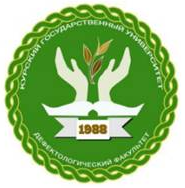 ИНФОРМАЦИОННОЕ ПИСЬМОXVI Международная научно-практическая конференция молодых ученых и студентов, посвящённая памяти профессора Р.Е. Левиной,«ВСТРЕЧА ПОКОЛЕНИЙ … ФЕВРАЛЬСКИЕ ЧТЕНИЯ»Тема конференции«НАСЛЕДИЕ В.И. ЛУБОВСКОГО И СОВРЕМЕННЫЕ ТЕНДЕНЦИИ РАЗВИТИЯ СПЕЦИАЛЬНОГО И ИНКЛЮЗИВНОГО ОБРАЗОВАНИЯ»Дата проведения конференции: 28 февраля - 01 марта 2023 года Место проведения: 305000, г. Курск, ул. Радищева, д. 33, ФГБОУ ВО «Курский государственный университет».Конференция проводится с целью обобщения, систематизации научных идей 
В.И. Лубовского, их развития в современных исследованиях в сфере специального и инклюзивного образования; анализа тенденций и перспектив развития специального и инклюзивного образования в России и за рубежом; установления и расширения профессиональных контактов, укрепления междисциплинарного, межрегионального и международного взаимодействия между организациями различного ведомственного подчинения, осуществляющими образовательную деятельность и комплексное сопровождение лиц с ограниченными возможностями здоровья (далее – ОВЗ) и инвалидностью; обмена научным и практическим опытом и поиска новых технологических решений проблем образования и сопровождения лиц с нарушениями развития; вовлечения молодых ученых и студентов в научно-исследовательскую деятельность и решение проблем специального и инклюзивного образования, развития их творческого потенциала; презентации результатов научных исследований и определения новых областей их применения. ПРОБЛЕМНО-ТЕМАТИЧЕСКИЕ НАПРАВЛЕНИЯ КОНФЕРЕНЦИИНаучное наследие В.И. Лубовского в современной дефектологии.Проблема категориально-понятийного (терминологического) аппарата современного специального и инклюзивного образования.Общие и специфические закономерности развития психики детей с ОВЗ.Клинические аспекты современной дефектологии.Проблемы дифференциальной психолого-педагогической диагностики.Образование и сопровождение лиц с ОВЗ и инвалидностью в условиях современного специального и инклюзивного образования.Социальная адаптация, профессиональная ориентация и реабилитация лиц с ОВЗ и инвалидностью.Цифровизация специального и инклюзивного образования.Современные тенденции в профессиональной подготовке дефектологов.К участию в конференции приглашаются научные сотрудники, научно-педагогические работники образовательных организаций высшего и среднего профессионального образования, руководители и педагогические работники образовательных организаций, организаций системы здравоохранения и социальной защиты, представители общественных организаций, докторанты, аспиранты, студенты, родители (законные представители) обучающихся с ограниченными возможностями здоровья, а также лица, заинтересованные и неравнодушные к указанным проблемам. Форма проведения конференции: дистанционная. В рамках конференции состоятся: пленарное заседание, секционные заседания, публичные лекции и мастер-классы ведущих учёных и практиков, интерактивные студии, конкурс научных студенческих докладов. На пленарном и секционных заседаниях доклады могут быть представлены либо в формате онлайн-выступления, либо в виде предоставленного визуального контента (видеозаписи доклада с презентацией). Предусмотрен и формат стендового (постерного) доклада. Рекомендации к подготовке и оформлению последнего представлены в приложении 1. Стендовые доклады будут размещены в группе дефектологического факультета ВКонтакте (https://vk.com/defkgu). Участники конференции получат возможность изучить эти доклады и задать вопросы автору.По итогам конференции планируется публикация электронного сборника научных трудов, который будет размещен в наукометрической базе данных РИНЦ. Статьи будут проходить проверку по системе «Антиплагиат ВУЗ». Оригинальность текста должна составлять не менее 70%. За оригинальность материалов, правильность написания и оформления ответственность несёт автор статьи. Требования к оформлению статьи представлены в приложении 2. Редколлегия сборника оставляет за собой право принятия решения о публикации статей, а в случае положительного решения – их редактирования.Срок подачи заявок на участие в конференции – до 20 февраля 2023 г., статей для публикации в сборнике – до 25 февраля 2023 г. Контактное лицо конференции: Барышников Андрей Владимирович e-mail: andrewbaryshnikov@mail.ruЗарегистрироваться на участие в конференции можно по ссылкам:- для научных сотрудников, научно-педагогических работников, педагогических работников и сотрудников иных организаций: https://forms.gle/WoxJVTvpRunJppf16  - для обучающихся: https://forms.gle/UJ7Hx1aagMWtfKbx9За 2-3 дня до начала конференции зарегистрированные участники получат ссылки для входа в видеоконференцию и участия в мероприятиях конференции, а также ссылку на группу ВКонтакте для изучения содержания стендовых докладов.Участники конференции, выступившие с докладами, публичными лекциями, мастер-классами, принявшие участие в качестве спикеров интерактивных студий, в подготовке стендовых докладов получат электронный сертификат.Победители и призеры конкурса научных студенческих докладов получат дипломы.Приложение 1Требования к подготовке и оформлению стендового (постерного) доклада1. Электронный стендовый доклад должен быть представлен в виде мультимедиа презентации, состоящей не более, чем из 8-10 слайдов, включая слайд с названием доклада, сведениями об авторе и научном руководителе (при наличии). 2. Для подготовки стендового (постерного) доклада необходимо использовать программу для создания и просмотра электронных презентаций Microsoft Power Point.3. Основные требования:формат презентации 16:9;шрифты стандартные True Type: Arial Cyr, Times New Roman Cyr,  предпочтительно размером 18-28 пт. фон слайдов однотонный, без рисунков;короткие заголовки; максимальное количество слов на одном слайде – 100-120 (за исключением слайда, содержащего аннотацию);структурные компоненты доклада размещаются на слайде(ах) на небольшом расстоянии друг от друга; рисунки, графики, диаграммы, фотографии и др. должны быть четко обозримыми, имеющими названия и номер, на который должна быть ссылка в тексте слайда;видеофрагменты (при их наличии в докладе) должны быть выполнены в формате AVI с использованием стандартных кодеков OS Windows. 4. Стендовый (постерный) доклад должен отражать только основные результаты исследования.  5. Стендовый (постерный) доклад необходимо прислать по электронной почте вложенным файлом на адрес контактного лица конференции Барышникова Андрея Владимировича (e-mail: andrewbaryshnikov@mail.ru) с указанием в теме сообщения «Февральские чтения». Файл пересылается в формате PDF с указанием фамилии автора в его названии («Иванов_стендовый доклад»).Стендовый (постерный) доклад должен содержать следующие разделы:Тема докладаДля обучающихся: ФИО автора с указанием курса, направления и профиля подготовки, образовательной организации; ФИО научного руководителя с указанием ученой степени (при наличии), ученого звания (при наличии), должности и места работы; e-mail обучающегося.Для научно-педагогических, педагогических работников образовательных организаций и сотрудников иных организаций: ФИО автора с указанием ученой степени (при наличии), ученого звания (при наличии), должности и места работы, e-mail.Аннотация, представляющая собой краткую характеристику работы, в которой обозначена ее актуальность, рассматриваемая проблема, пути ее решения с указанием элементов нового знания, полученные результаты, доказывающие значимость исследования. ВведениеОписание проблемы, решению которой посвящено исследование, и обоснование ее актуальности, краткий обобщенный обзор литературы по теме исследования, отражающий степень разработанности рассматриваемой проблемы и неизученные/недостаточно изученные ее аспекты.Формулировка цели, объекта, предмета, задач исследования. Оценка значимости исследования для теории и практики специального и инклюзивного образования.Содержание исследованияОписание организации и результатов диагностики (при наличии). Представление путей решения обозначенной проблемы исследования, разработок, рекомендаций и предложений, имеющих практическое значение. Иллюстрирование результатов с помощью таблиц, графиков, диаграмм, фотографий, рисунков и др.Заключение Обобщение результатов исследования, формулировка выводов, обозначение перспектив исследования (при желании).Библиографический список, оформленный в соответствии с требованиями ГОСТ Р 7.32-2017 «Система стандартов по информации, библиотечному и издательскому делу. Отчет о научно-исследовательской работе. Структура и правила оформления»Приложение 2Текст статьи предоставляется по электронной почте вложенным файлом на адрес контактного лица конференции Барышникова Андрея Владимировича (e-mail: andrewbaryshnikov@mail.ru) с указанием в теме сообщения «Февральские чтения». Файл пересылается в формате docx с указанием фамилии автора в его названии («Иванов_статья»).ТРЕБОВАНИЯ К ОФОРМЛЕНИЮ СТАТЬИ:Объем одной статьи – 3-6 страниц (с учетом заглавия и списка литературы). Текст публикации оформляется с использованием следующих размеров полей: правое – 25 мм, левое – 25 мм, верхнее – 25 мм, нижнее – 25 мм. Шрифт Times New Roman. Размер шрифта – 12пт.Следующие обязательные структурные элементы публикации размещаются каждый раз с новой строки через 1,0 междустрочный интервал:индекс УДК (над заголовком статьи слева);заголовок (режим выравнивания – по центру заглавными буквами, полужирным шрифтом);инициалы и фамилия(ии) автора(ов) (режим выравнивания – по центру, строчными буквами); ученая степень, ученое звание, должность; для обучающихся – курс, направление и направленность (профиль) подготовки; e-mail (режим выравнивания – по центру, курсивом, строчными буквами);страна, город, организация (режим выравнивания – по центру);аннотация (режим выравнивания – по ширине, абзацный отступ – 1,25);ключевые слова (режим выравнивания – по ширине, абзацный отступ – 1,25); повторить пункты 2-7 на английском языке с соблюдением тех же требований к оформлению;текст статьи (режим выравнивания – по ширине, абзацный отступ – 1,25). Разрешается использовать компьютерные возможности акцентирования внимания на определенных терминах, формулах с применением шрифтов разной гарнитуры. Допускается оформление таблиц и рисунков шрифтом иного размера: 10пт или 11пт. Иллюстрации (чертежи, графики, схемы, диаграммы, фотоснимки др.) и таблицы следует располагать непосредственно после текста, в котором они упоминаются впервые, или на следующей странице. На все иллюстрации и таблицы должны быть даны ссылки в публикации. При включении в публикацию рисунков из нескольких объектов последние следует группировать. Все таблицы и рисунки должны иметь название. Качество напечатанного текста, оформления рисунков и таблиц должно удовлетворять требованию их четкого воспроизведения. При выполнении публикации необходимо соблюдать равномерную плотность, контрастность и четкость изображения по всему тексту. Страницы публикации нумеровать не следует.библиографический список (составляется в алфавитном порядке). При оформлении библиографического списка следует руководствоваться ГОСТ Р 7.32-2017 «Система стандартов по информации, библиотечному и издательскому делу. Отчет о научно-исследовательской работе. Структура и правила оформления». Ссылки на источники в тексте статьи приводятся в квадратных скобках. Например: прямая ссылка – [7, с. 52]; косвенная ссылка – [7]. Пример оформления статьиУДК 376.42ОСОБЕННОСТИ МОДЕЛИРОВАНИЯ ТЕКСТОВЫХ АРИФМЕТИЧЕСКИХ ЗАДАЧ ОБУЧАЮЩИМИСЯ С УМСТВЕННОЙ ОТСТАЛОСТЬЮ © И. И. Иванов1, М. П. Петрова21канд. пед. наук, доцент кафедры логопедии, олигофренопедагогики и основ специального образованияe-mail: ivanivanov@mail.ru2обучающаяся 2 курса, направление подготовки 44.04.03 Специальное (дефектологическое) образование, направленность (профиль) Олигофренопедагогикаe-mail: marpetrova@yandexl.ruРоссия, Курск, ФГБОУ ВО «Курский государственный университет»В статье рассматриваются трудности, возникающие у обучающихся с интеллектуальными нарушениями в процессе моделирования текстовых арифметических задач. Приведены результаты эмпирического исследования по изучению сформированности умений моделировать текстовые арифметические задачи обучающимися с умственной отсталостью 4-го класса. Ключевые слова: моделирование, текстовые арифметические задачи, моделирование задач, обучающиеся с умственной отсталостью (интеллектуальными нарушениями)MODELING PECULIARITIES TEXT ARITHMETIC TASKS BY STUDENTSWITH MENTAL RETARDATIONI. I. Ivanov1, М. Р. Petrova21candidate of pedagogical Sciences, docent of speech therapy, oligophrenopedagogy and special education chairE-mail: ivanivanov@mail.ru2student 2 courses, training direction 44.03.03 Special (defectological) education, orientation (profile) OligophrenopedagogicsE-mail: marpetrova@yandexl.ruRussia, Kursk, Kursk State UniversityThe article deals with the difficulties encountered by students with intellectual disabilities in the modeling of text arithmetic tasks. The results of empirical research on the formation of skills to model text arithmetic tasks of students with mental retardation of the 4th form are presented.Keywords: modeling, text arithmetic tasks, task modeling students with mental retardation (intellectual delinquency).Текст текст текст текст текст текст текст текст текст текст текст текст текст текст текст текст текст текст текст текст текст текст текст текст текст текст текст текст текст.Текст текст текст текст текст текст те кст текст текст текст текст текст текст текст текст текст текст текст текст текст текст текст текст текст текст текст текст текст текст текст текст текст текст.Библиографический списокБуренкова Н.В. Моделирование как способ формирования обобщённого умения решать задачи : автореф. дис. … канд. пед. наук. – М., 2009. – 24 с.Гриханов В.П. Обучение учащихся с интеллектуальной недостаточностью решению арифметических задач: учеб.-метод. пособие. – Минск: БГПУ, 2011. – 55 с. Обучение и воспитание детей с интеллектуальными нарушениями / под ред. Б.П. Пузанова. – М.: Издательский центр «Академия», 2011. – 272 с. Перова М.Н. Методика преподавания математики в специальной (коррекционной) школе VIII вида: учеб. для студ. дефект. фак. педвузов. 4-е изд., перераб. [Электронный ресурс]. – М.: Гуманит. изд. центр ВЛАДОС, 2001. – 408 с. – URL: http://pedlib.ru/Books/6/0424/6-0424-1.shtml (дата обращения 15.01.2022).Целищева И.И., Румянцева И.Б., Князева Т.И. Моделирование как основа обучения решению текстовых задач учащихся коррекционной школы VIII вида // Воспитание и обучение детей с нарушениями развития. – 2008. – №1. – С. 22-29. 